Sprawdzian wiadomości Wyjaśnij pojęcia: (7p.)
a) typ użytkowy ……………………………………………………………………………………………………………………….b) brojler ………………………………………………………………………………………………………………………………….c) kapłon ………………………………………………………………………………………………………………………………….d) nutria …………………………………………………………………………………………………………………………………..e) jenot …………………………………………………………………………………………………………………………………….f) truteń ……………………………………………………………………………………………………………………………………g) Maine Coon ………………………………………………………………………………………………………………………….       2. Wymień 6 kierunków użytkowania koni (3 p.)a) …………………………………………………………………………….b) ……………………………………………………………………………c) …………………………………………………………………………….d) …………………………………………………………………………….e) …………………………………………………………………………….f) ……………………………………………………………………………..3. Do typu jucznego koni zaliczymy rasę: (0,5 p.)
a) Polski koń zimnokrwisty	b) Hucuł		c) Belgijski	d) Czysta krew arabska4. Rasą zachowawczą koni  jest (0,5 p.)
a) Pełna krew angielska		b) Konik polski		c) Czysta krew arabska		d) Perszeron5. Duże nieregularne białe plamy na maści podstawowej, to umaszczenie: (0,5 p.)
a) tarantowate		b) gniade	c) dereszowate		d) srokate6. Rasą zachowawczą nie jest: (0,5 p.)
a) Sokulska		b) Konik polski		c) Sztumska		d) Pełna krew angielska7. Myszate umaszczenie, niewielkie rozmiary ciała, duża odporność i niewybredność pod względem paszy, to cechy rasy: (0,5 p.)
a) Czysta krew arabska		b) Clydesdale		c) Fryzyjska	d) Konik polski8. Przedstawicielem jakiego typu jest rasa Leghorn(0,5 p.)a) mięsnego	b) nieśnego	c) ogólnoużytkowego9. Przedstawicielem jakiego typu jest rasa New Hampshire(0,5 p.)a) mięsnego	b) nieśnego	c) ogólnoużytkowego10. Przedstawicielem jakiego typu jest rasa White Rock(0,5 p.)a) mięsnego	b) nieśnego	c) ogólnoużytkowego11. Przedstawicielem jakiego typu jest rasa Zielononóżka  kuropatwiana (0,5 p.)a) mięsnego	b) nieśnego	c) ogólnoużytkowego12. Którego gatunku dotyczy określenie ,,owsiana” (0,5 p.)a) kur	     	b) kaczek	c)gęsi		d) indyków12. Połącz rasy z typami użytkowymi (2,5 p.)
Pełna krew angielska			mięsny
Sokulski					juczny
Hucuł					wierzchowy
Dominant White Rock			ogólnoużytkowy
Playmouth Rock				pociągowy	13. Hipoterapia to:(0,5 p.)a)sposób użytkowania owiec	b)sposób użytkowania koni	c)sposób użytkowania strusid)sposób użytkowania krów14. Przedstawione na fotografii kaczki to rasa(0,5 p.)
a)biegus		b)krzyżówka	c)rouen		d)pekin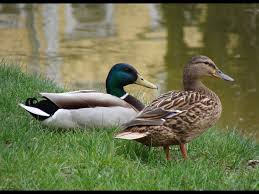 15.Przedstawione na fotografii zwierzę to: (0,5 p.)
a)królik		b)tchórz		c)chomik	d)szynszyla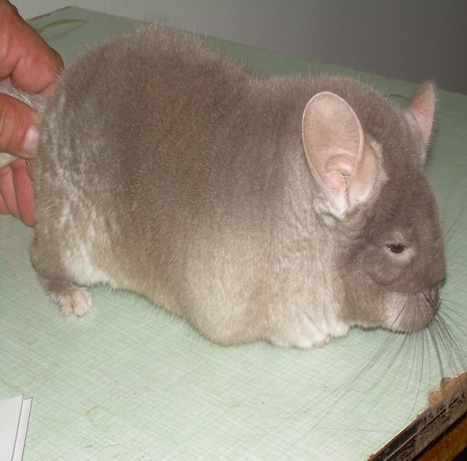 16. Apiterapia to: (0,5 p.)
a)leczenie produktami pszczelimi		b)leczenie produktami owczymi	c) leczenie produktami kozimid) leczenie produktami ziołowymi17. Rozpoznaj rasy zwierząt.(11p.)
1. 2.  3.  4. 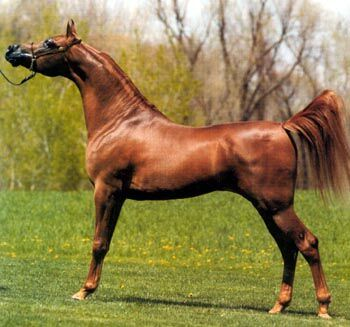 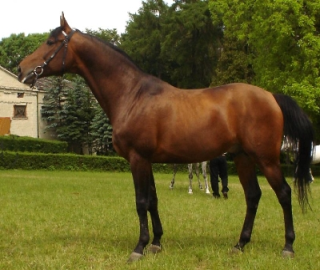 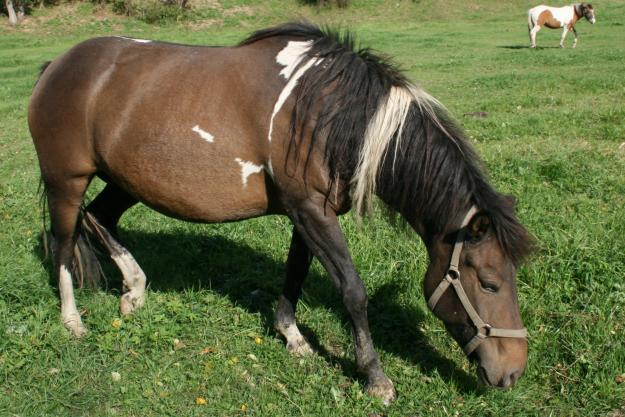 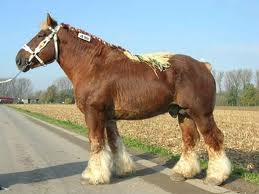 5.  6.  7.  8. 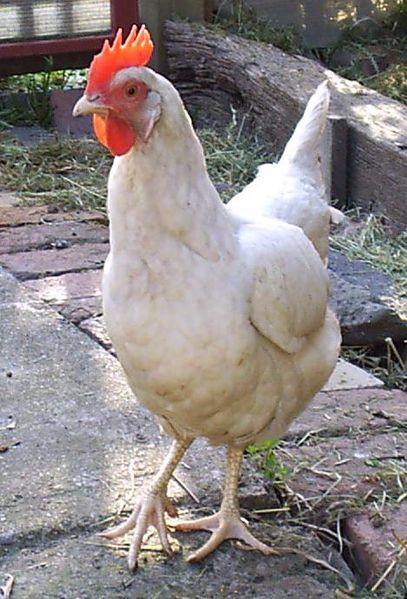 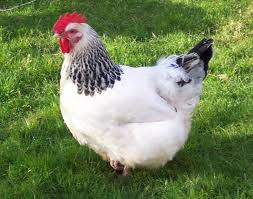 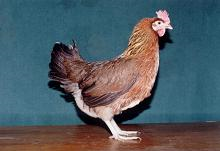 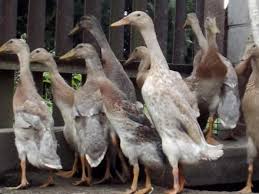 9.  10.  11.  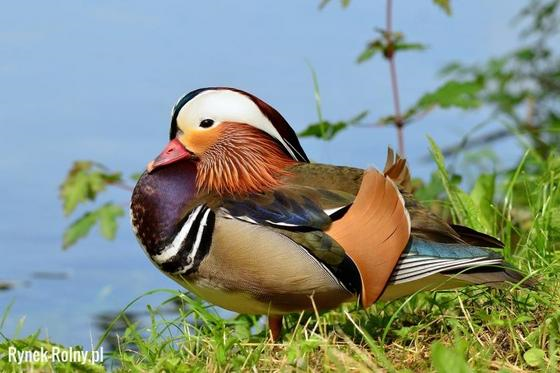 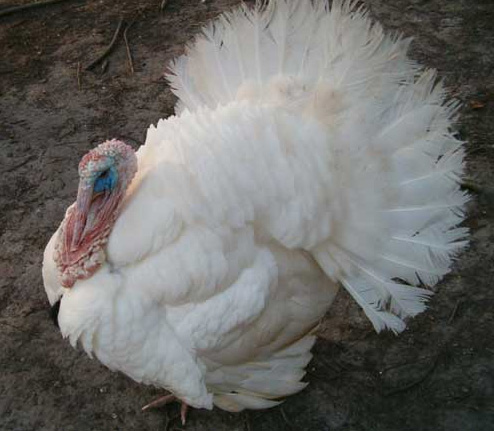 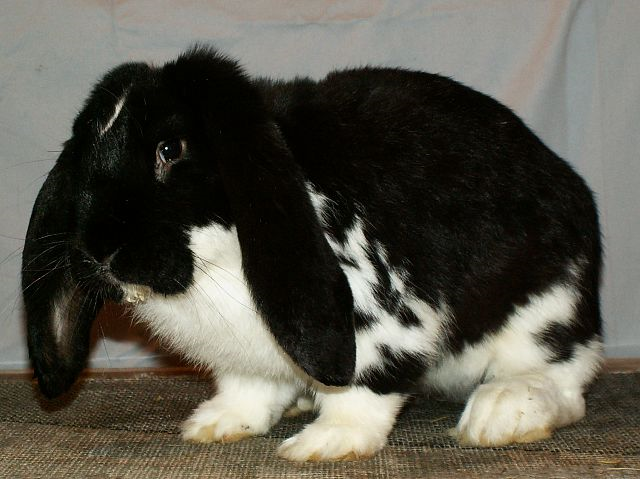 12.  13.   14.  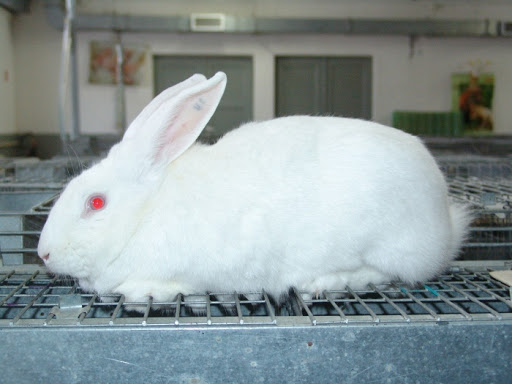 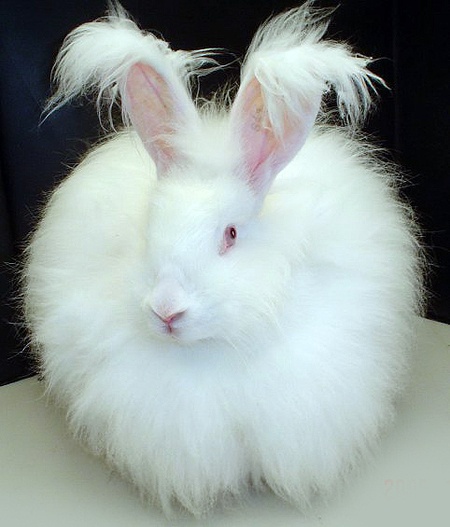 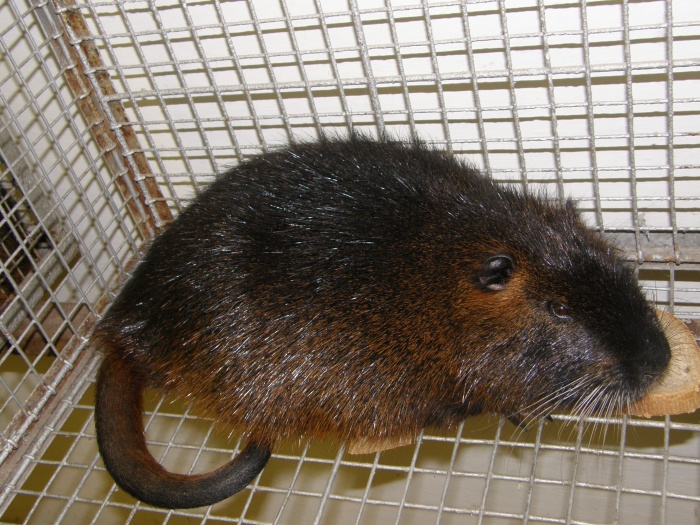 15.16.   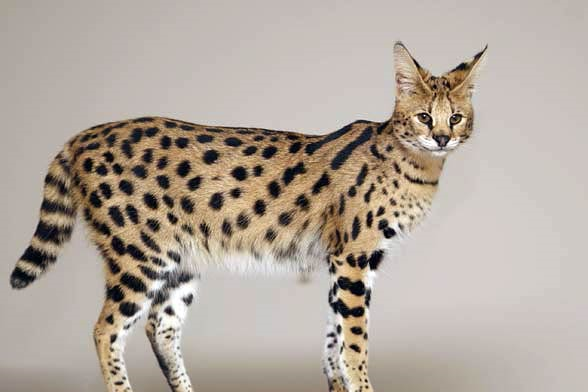 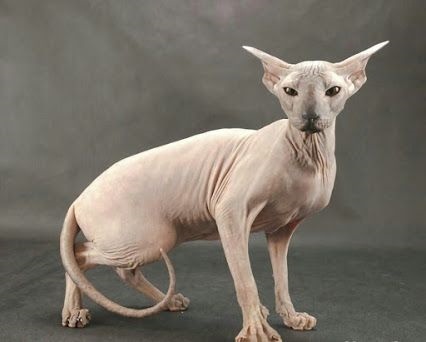 17.18. 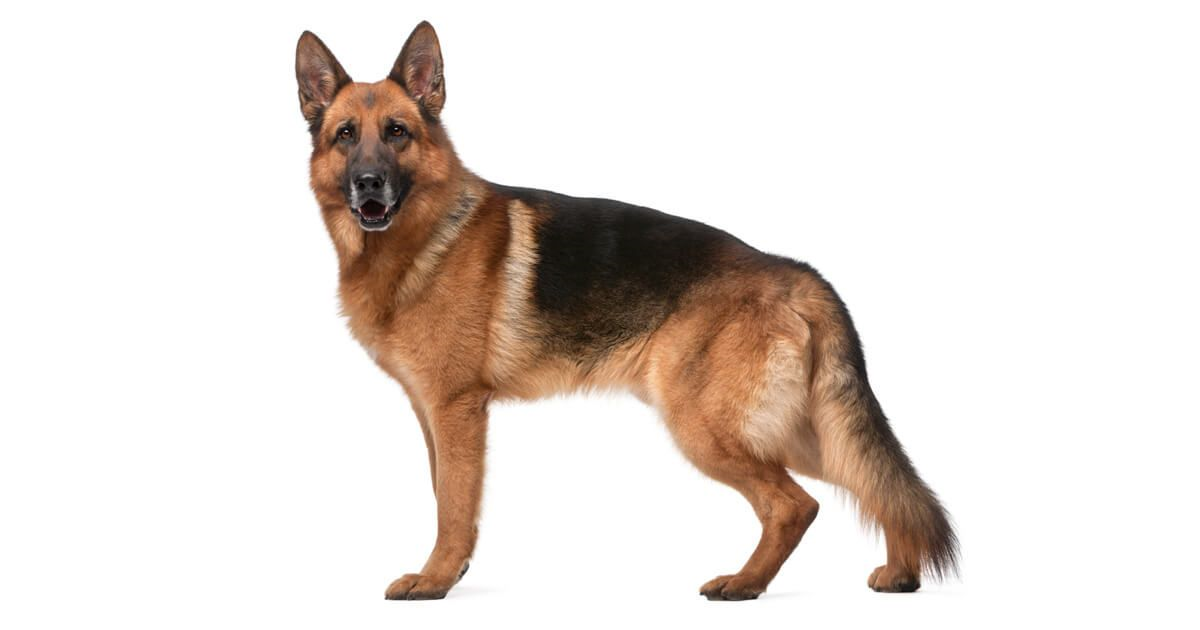 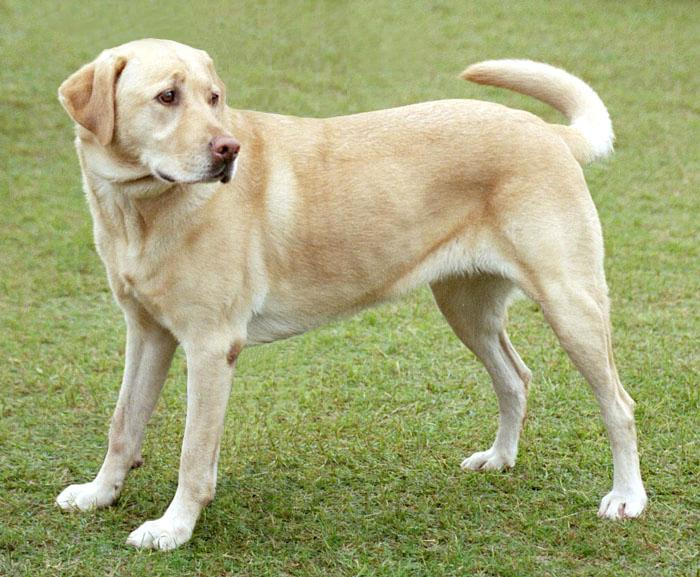 19.  20.  21. 
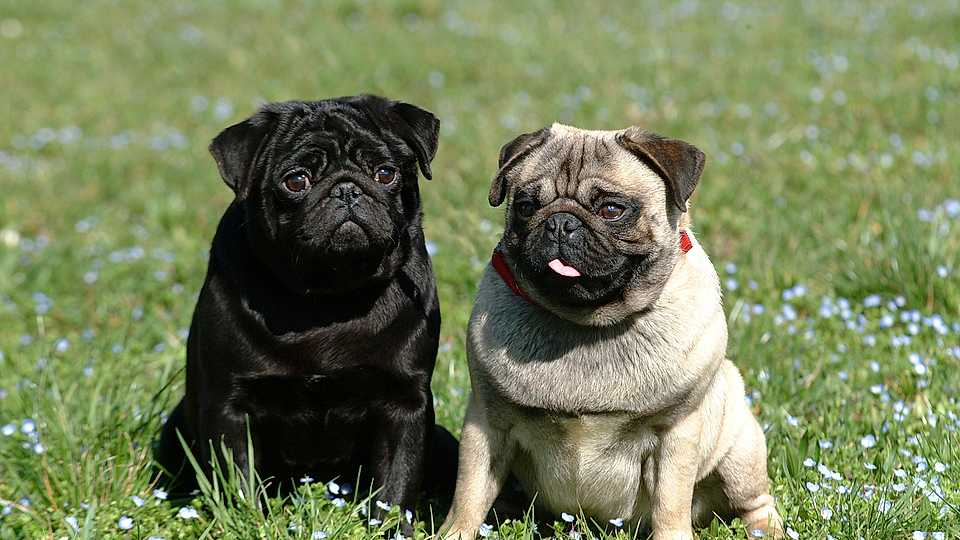 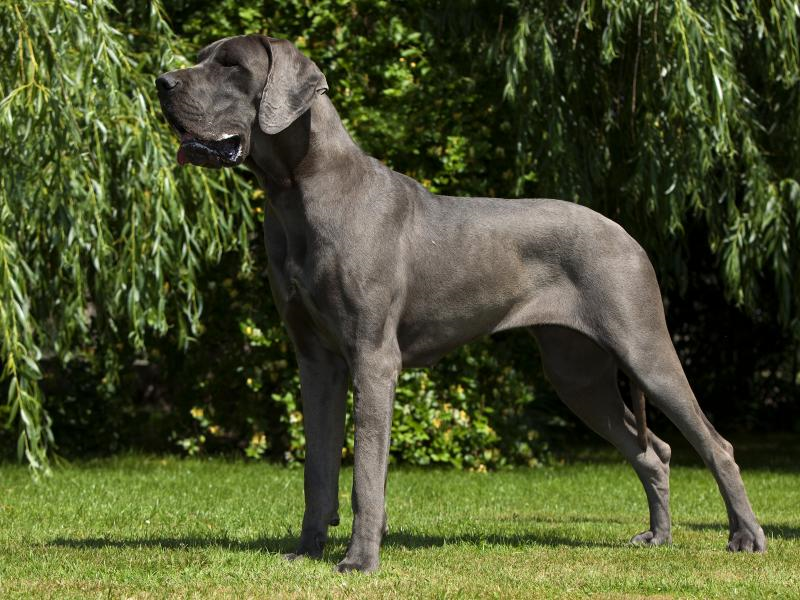 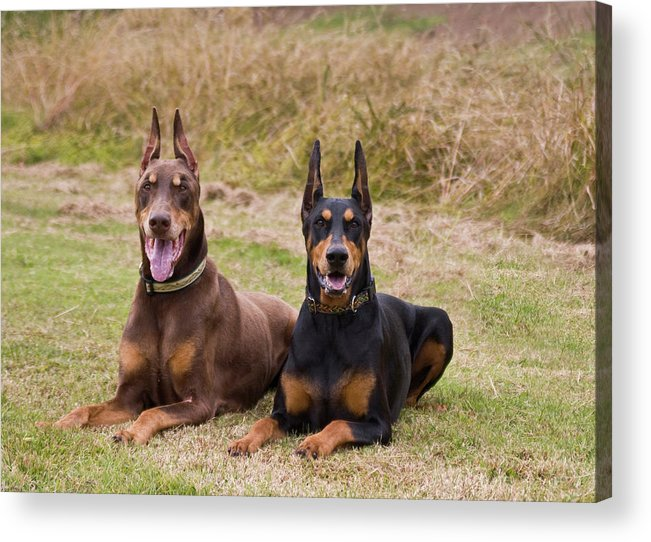  22.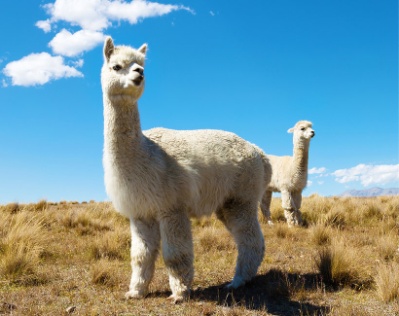 Punktacja:  28p.-30,5p. – bdb
23p.-27,5p. – db
15p. – 22,5p. – dst
10p. – 14,5p. – dop
0p.-9,5p. - ndst